Publish Your Self AssessmentYou will now attach and/or embed your self-assessment to the bottom of the blog post with the artifact you have chosen. You may choose to make this post private or public. After placing your artifact on a blog post, follow the instructions below.Categories - Self-AssessmentTags - Now tag your post using the tag that corresponds to the competency that you have written about. You can choose more than one. Please use lower case letters and be exact.#creativethinkingcc#communicationcc#criticalthinkingcc#socialresponsibilitycc#personalidentitycc#personalawarenessccUse the Add Document button located at the top of your post page and embed your self-assessment at the bottom of your blog post.Publish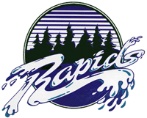 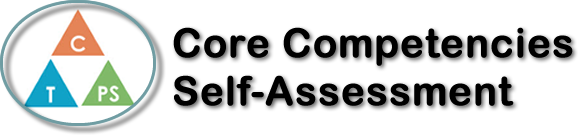 Name: Jayna BettesworthDate:  2020/06/10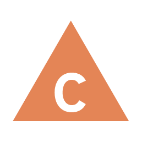 How does the artifact you selected demonstrate strengths & growth in the communication competency?In what ways might you further develop your communication competency?Self-ReflectionDescribe how the artifact you selected shows your strengths & growth in specific core competencies. The prompt questions on the left - or other self-assessment activities you may have done - may guide your reflection process.My heart rate lab in 2020 effected my social responsibility, personal awareness and my communication competencies. Because of Covid19, the heartrate lab that would typically be done in class was needed to be completed online. We had to find time to complete the lab at home and communicate our finding in a respectful manner. The lab consisted of testing our resting heartrate, then running up and down the stairs and finding our heartrate, and finally testing our heartrate after holding our breaths. We then had to figure out how to calculate the % change in our heartrate and determine how the class heartrates compared. Since this project had to be done at home instead of in the classroom, we had to balance our time in order to complete the lab on time. I had to be aware of what the project was asking me and create time to complete it and figure out problems on my own. Since we didn’t do it in class, I wasn’t able to see how my peers were doing each of the activities, so I had to use critical thinking to figure out how to do each problem on my own. I used communication to communicate my lab results in an effective so any reader would be able to understand my findings. This project helped me grow in these competencies and helped me toward the future. 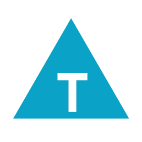 How does the artifact you selected demonstrate strengths & growth in the thinking competencies?In what ways might you further develop your thinking competencies?Self-ReflectionDescribe how the artifact you selected shows your strengths & growth in specific core competencies. The prompt questions on the left - or other self-assessment activities you may have done - may guide your reflection process.My heart rate lab in 2020 effected my social responsibility, personal awareness and my communication competencies. Because of Covid19, the heartrate lab that would typically be done in class was needed to be completed online. We had to find time to complete the lab at home and communicate our finding in a respectful manner. The lab consisted of testing our resting heartrate, then running up and down the stairs and finding our heartrate, and finally testing our heartrate after holding our breaths. We then had to figure out how to calculate the % change in our heartrate and determine how the class heartrates compared. Since this project had to be done at home instead of in the classroom, we had to balance our time in order to complete the lab on time. I had to be aware of what the project was asking me and create time to complete it and figure out problems on my own. Since we didn’t do it in class, I wasn’t able to see how my peers were doing each of the activities, so I had to use critical thinking to figure out how to do each problem on my own. I used communication to communicate my lab results in an effective so any reader would be able to understand my findings. This project helped me grow in these competencies and helped me toward the future. 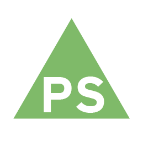 How does the artifact you selected demonstrate strengths & growth in the personal & social competencies?In what ways might you further develop your personal & social competencies?Self-ReflectionDescribe how the artifact you selected shows your strengths & growth in specific core competencies. The prompt questions on the left - or other self-assessment activities you may have done - may guide your reflection process.My heart rate lab in 2020 effected my social responsibility, personal awareness and my communication competencies. Because of Covid19, the heartrate lab that would typically be done in class was needed to be completed online. We had to find time to complete the lab at home and communicate our finding in a respectful manner. The lab consisted of testing our resting heartrate, then running up and down the stairs and finding our heartrate, and finally testing our heartrate after holding our breaths. We then had to figure out how to calculate the % change in our heartrate and determine how the class heartrates compared. Since this project had to be done at home instead of in the classroom, we had to balance our time in order to complete the lab on time. I had to be aware of what the project was asking me and create time to complete it and figure out problems on my own. Since we didn’t do it in class, I wasn’t able to see how my peers were doing each of the activities, so I had to use critical thinking to figure out how to do each problem on my own. I used communication to communicate my lab results in an effective so any reader would be able to understand my findings. This project helped me grow in these competencies and helped me toward the future. 